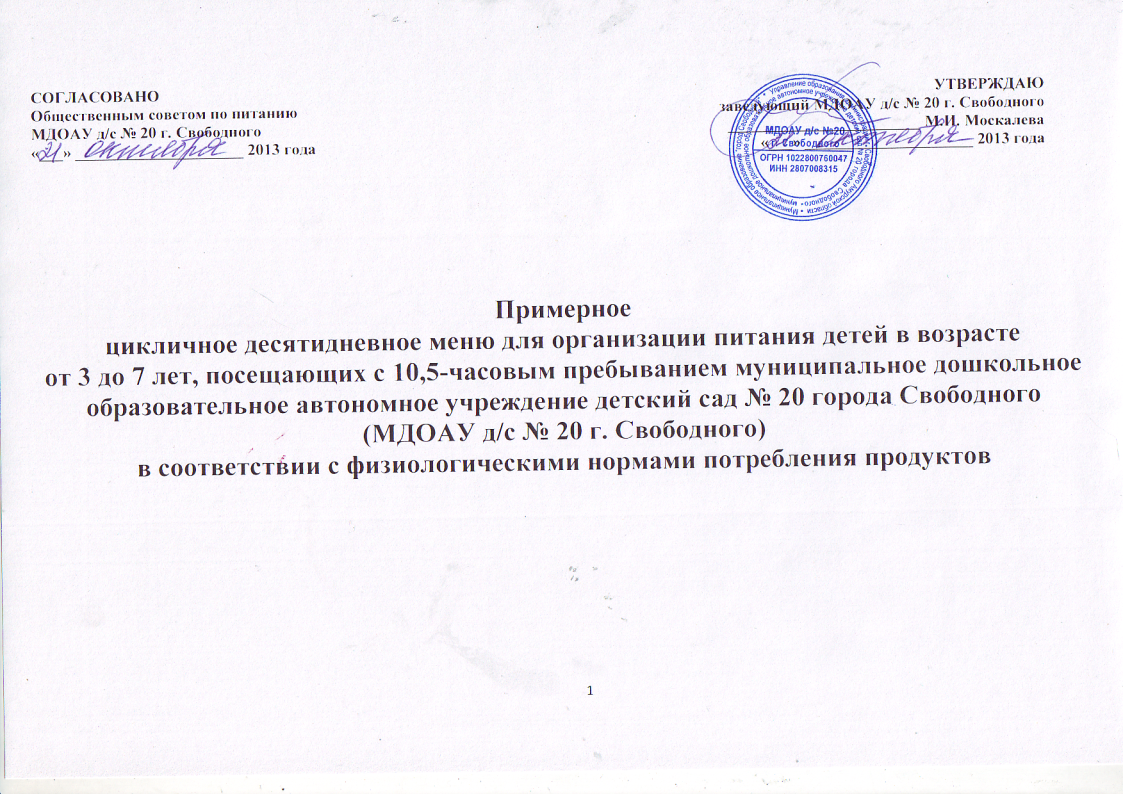    Примечание  Детям-аллергикам  необходимо  производить  замену  в  установленном   порядке,  в зависимости  от  медицинских показаний.  Справка  о  наличии  заболевания у ребенка  предоставляется  руководителю учреждения  или  медицинскому  работнику  дошкольного  образовательного  учреждения.1 день2 день3 день4 день5 день6 день7 деньдень9 день10 деньЗавтракЗавтракЗавтракЗавтракЗавтракЗавтракЗавтракЗавтракЗавтракЗавтрак1. Масло (порциями)2. Каша кукурузная3. Какао с молоком4. Хлеб 1. Сыр (порциями) 2. Каша пшеничная молочная жидкая3. Чай с сахаром 4. Хлеб1. Масло (порциями)2. Каша овсяная «Геркулес» жидкая3. Кофейный напиток4. Хлеб1. Сыр (порциями) 2. Каша пшенная молочная жидкая 3. Какао с молоком4. Хлеб1. Масло (порциями)2. Каша гречневая молочная жидкая3. Кофейный напиток4. Хлеб1. Сыр (порциями)2. Каша молочная из пшена и риса «дружба» 3. Чай с сахаром 4. Хлеб1. Масло (порциями)2. Горошек зеленый отварной3. Омлет натуральный4. Напиток лимонный5. Хлеб1. Масло (порциями)2. Каша ячневая молочная вязкая 3. Чай с сахаром 4. Хлеб1. Сыр (порциями) 2. Каша рисовая молочная жидкая3. Кофейный напиток 4. Хлеб1. Масло (порциями)2. Каша манная молочная жидкая 3. Чай с лимоном 4. ХлебII ЗавтракII ЗавтракII ЗавтракII ЗавтракII ЗавтракII ЗавтракII ЗавтракII ЗавтракII ЗавтракII ЗавтракЯблоко свежееБиойогуртСок яблочныйБиойогуртМандарин свежийСок яблочныйБиойогуртГруша свежаяБиойогуртСок абрикосовыйОбедОбедОбедОбедОбедОбедОбедОбедОбедОбед1. Огурец свежий2. Щи из свежей капусты с курой и сметаной3. Рыба запеченная 4. Картофельное пюре5 Компот из кураги с витамином «С»6. Хлеб ржано-пшеничный  1. Помидор свежий2. Суп картофельный с мясными фрикадельками3. Печень по-строгановски4. Вермишель с маслом 5. Сок яблочный6. Хлеб ржано-пшеничный  1. Огурец свежий 2. Суп из овощей с курой и сметаной 3. Гуляш из отварного мяса4. Рис отварной5. Компот из свежих фруктов с витамином «С» 6. Хлеб ржано-пшеничный  1. Помидор свежий 2. Суп картофельный с макаронными и говядиной.3. Хлебцы рыбные 4. Рагу овощное 5. Компот из смеси сухофруктов с витамином «С»6. Хлеб ржано-пшеничный 1.Икра кабачковая консервированная 2. Рассольник домашний с курой и сметаной3. Жаркое по-домашнему4.Компот из изюма с витамином «С»6. Хлеб ржано-пшеничный  1. Винегрет овощной с сельдью2. Суп картофельный с горохом и гренками 3. Курица отварная4. Капуста тушеная 5. Компот из консервированных плодов6. Хлеб ржано-пшеничный   1. Огурец свежий 2. Щи из квашеной капусты с картофелем, говядиной и сметаной3. Тефтели из говядины4. Макаронные изделия с маслом5. Компот из свежих яблок с витамином «С»  6. Хлеб ржано-пшеничный  1. Помидор свежий 2. Суп картофельный с клецками и говядиной3. Котлеты рубленные из говядины 4. Овощи тушеные 5. Компот из чернослива с витамином «С»6. Хлеб ржано-пшеничный  1 Помидор свежий2. Борщ с капустой, картофелем, говядиной и сметаной с добавлением морской капусты  3. Тефтели рыбные4. Картофельное пюре3.  Компот из свежих яблок с витамином С 6. Хлеб ржано-пшеничный  1. Салат «свеколка»2. Рассольник с говядиной и сметаной 3. Голубцы ленивые 3. Компот из смеси сухофруктов с витамином «С»4. Хлеб ржано-пшеничный  ПолдникПолдникПолдникПолдникПолдникПолдникПолдникПолдникПолдникПолдник1. Биточки манные с повидлом2. Чай с сахаром3.Печенье    1. Запеканка из творога с джемом 2. Какао с молоком. 1. Икра кабачковая консервированная2. Омлет натуральный3. Чай с лимоном 1. Булочка домашняя молочная2.Молоко кипяченое  1. Макароны, запеченные с сыром, с маслом сливочным 2.Чай с молоком3. Зефир1. Молоко кипяченое  2. Сдоба обыкновенная1. Запеканка рисовая с творогом с соусом яблочным2. Кофейный напиток3. Зефир  1. Запеканка манная с яблоком 2. .Чай с молоком3. Вафли1. Лапшевник с творогом2.Какао с молоком3. Хлеб 1. Рыба, запеченная в омлете3.Чай с молоком4. Печенье Калорийность всего за день (ккал):Калорийность всего за день (ккал):Калорийность всего за день (ккал):Калорийность всего за день (ккал):Калорийность всего за день (ккал):Калорийность всего за день (ккал):Калорийность всего за день (ккал):Калорийность всего за день (ккал):Калорийность всего за день (ккал):Калорийность всего за день (ккал):1484,781733,11712,91530,21587,61551,11613,91501,71670,21518,51 день1 день1 день1 день1 день1 день1 день1 день1 день1 день1 день1 день1 день1 день1 день1 деньСборник рецептур№ технологической картыПрием пищи, наименование блюдаМасса порцииПищевые веществаПищевые веществаПищевые веществаЭнергетическая ценностьКкалВитаминыВитаминыВитаминыВитаминыМинеральные веществаМинеральные веществаМинеральные веществаМинеральные веществаСборник рецептур№ технологической картыПрием пищи, наименование блюдаМасса порцииБелкигЖирыГУглеводыгЭнергетическая ценностьКкалВ1МгСМгАМгЕМгCaМгMgмгPмгFeмгЗавтракЗавтракЗавтракЗавтракЗавтракЗавтракЗавтракЗавтракЗавтракЗавтракЗавтракЗавтракЗавтракЗавтракЗавтракЗавтрак200813МАСЛО (ПОРЦИЯМИ)50,054,150,0537,5000,040,050,50102008317КАША КУКУРУЗНАЯ2504,0750,60,6165,980,0500,183,2876,4412,74165,621,82к/кк/кКАКАО С МОЛОКОМ1805,44,519,2138,90,10,800169,030,1134,90,8к/кк/кХЛЕБ503,81,525,71310,10009,56,532,50,5Итого за прием пищи:Итого за прием пищи:Итого за прием пищи:Итого за прием пищи:13,32510,7545,55473,380,250,80,223,33255,4449,34334,023,12II ЗавтракII ЗавтракII ЗавтракII ЗавтракII ЗавтракII ЗавтракII ЗавтракII ЗавтракII ЗавтракII ЗавтракII ЗавтракII ЗавтракII ЗавтракII ЗавтракII ЗавтракII Завтракк/кк/кЯБЛОКО СВЕЖЕЕ 900,80,27,338,705400,230,611,720,70,3Итого за прием пищи:Итого за прием пищи:Итого за прием пищи:Итого за прием пищи:0,80,27,338,705400,230,611,720,70,3ОбедОбедОбедОбедОбедОбедОбедОбедОбедОбедОбедОбедОбедОбедОбедОбедк/кк/кОГУРЕЦ СВЕЖИЙ  600,723,125,7540,0215,60,191,4421,610,216,20,66200883ЩИ ИЗ СВЕЖЕЙ КАПУСТЫ С КУРОЙ И СМЕТАНОЙ250/10/51,84,96,981,9012,50,20,255,217,535,80,92008254РЫБА ЗАПЕЧЕНАЯ8010,8965,967,7841280,0560,640046,4000,742008335ПЮРЕ КАРТОФЕЛЬНОЕ1502,75,017,7126,80,18,500,233,524,472,212008401КОМПОТ ИЗ КУРАГИ С ВИТАМИНОМ «С"1800,1022,389,500,600,211,33,94,10,1к/кк/кХЛЕБ РЖАНО-ПШЕНИЧНЫЙ 352,30,314,871,40,1000,86,36,730,51,4Итого за прием пищи:Итого за прием пищи:Итого за прием пищи:Итого за прием пищи:18,51619,2875,184551,60,27637,840,392,84174,362,7158,84,8ПолдникПолдникПолдникПолдникПолдникПолдникПолдникПолдникПолдникПолдникПолдникПолдникПолдникПолдникПолдникПолдник2008206БИТОЧКИ МАННЫЕ С ПОВИДЛОМ1204,562,441,76202,80,0410,80074,400111,6к/кк/кЧАЙ С САХАРОМ1800,1012,851,500002,623,70,4к/кк/кПЕЧЕНЬЕ  4033,929,8166,8000011,68360,8Итого за прием пищи:Итого за прием пищи:Итого за прием пищи:Итого за прием пищи:7,666,384,36421,10,0410,80088,61039,7112,8Всего за день:Всего за день:Всего за день:Всего за день:40,336,5253,31484,780,6103,440,67549133,8553,2120,84Среднедневная сбалансированностьСреднедневная сбалансированностьСреднедневная сбалансированностьСреднедневная сбалансированность0,60,642 день2 день2 день2 день2 день2 день2 день2 день2 день2 день2 день2 день2 день2 день2 день2 деньСборник рецептур№ технологической картыПрием пищи, наименование блюдаМасса порцииПищевые веществаПищевые веществаПищевые веществаЭнергетическая ценностьккалВитаминыВитаминыВитаминыВитаминыМинеральные веществаМинеральные веществаМинеральные веществаМинеральные веществаСборник рецептур№ технологической картыПрием пищи, наименование блюдаМасса порцииБелкигЖирыгУглеводыгЭнергетическая ценностьккалВ1мгСмгАмгЕмгCaмгMgмгPмгFeМгЗавтракЗавтракЗавтракЗавтракЗавтракЗавтракЗавтракЗавтракЗавтракЗавтракЗавтракЗавтракЗавтракЗавтракЗавтракЗавтрак200814СЫР (ПОРЦИЯМИ)102,312,98036,520,0100,030,0788,443,6950,250,12008189КАША ПШЕНИЧНАЯ МОЛОЧНАЯ ЖИДКАЯ2007,36,935,1232,60,10,500,1123,733,8168,31,7к/кк/кЧАЙ С САХАРОМ1800,1012,851,500002,623,70,4к/кк/кЧАЙ С САХАРОМ1800,1012,851,500002,623,70,4к/кк/кХЛЕБ503,81,525,71310,10009,56,532,50,5Итого за прием пищи:Итого за прием пищи:Итого за прием пищи:Итого за прием пищи:13,5111,3873,6451,620,210,50,030,17224,2445,99254,752,7II ЗавтракII ЗавтракII ЗавтракII ЗавтракII ЗавтракII ЗавтракII ЗавтракII ЗавтракII ЗавтракII ЗавтракII ЗавтракII ЗавтракII ЗавтракII ЗавтракII ЗавтракII Завтракк/кк/кБИОЙОГУРТ100-1253,22,75,86000,70012014950Итого за прием пищи:Итого за прием пищи:Итого за прием пищи:Итого за прием пищи:3,22,75,86000,70012014950ОбедОбедОбедОбедОбедОбедОбедОбедОбедОбедОбедОбедОбедОбедОбедОбедк/кк/кПОМИДОР СВЕЖИЙ600,70,12,314,5015,10,10,28,412,115,70,6200883СУП КАРТОФЕЛЬНЫЙ С МЯСНЫМИ ФРИКАДЕЛЬКАМИ2205,834,5513,6118,80,119,8560025,52001,2982008256ПЕЧЕНЬ ПО-СТРОГАНОВСКИ60/3011,09,42,5180,90,212,15,61,217,115,3231,85,12008338ВЕРМИШЕЛЬ С МАСЛОМ1807,027,3837,512248,850,0720007,578000,9722008442СОК   ЯБЛОЧНЫЙ1800,90,1817,7176,90,023,5800,1812,527,1512,522,5к/кк/кХЛЕБ   РЖАНО-ПШЕНИЧНЫЙ 402,60,41781,60,1000,97,27,634,81,6Итого за прием пищи:Итого за прием пищи:Итого за прием пищи:Итого за прием пищи:28,0522,0190,622721,550,50240,6365,72,4878,31842,15294,8212,07ПолдникПолдникПолдникПолдникПолдникПолдникПолдникПолдникПолдникПолдникПолдникПолдникПолдникПолдникПолдникПолдник2008224ЗАПЕКАНКА   ИЗ   ТВОРОГА   С ДЖЕМОМ100/3022,513,237,8361,0012,20,11,1181,531,4237,41,1к/кк/кКАКАО С МОЛОКОМ1805,44,519,2138,90,10,800169,030,1134,90,8Итого за прием пищи:Итого за прием пищи:Итого за прием пищи:27,917,757499,90,113,10,11,1365,151,63671,3Всего за день:Всего за день:Всего за день:Всего за день:72,790,22271733,10,854,95,83,8787,7153,71011,616,1Среднедневная сбалансированностьСреднедневная сбалансированностьСреднедневная сбалансированностьСреднедневная сбалансированность1,31,643 день3 день3 день3 день3 день3 день3 день3 день3 день3 день3 день3 день3 день3 день3 день3 деньСборник рецептур№ технологической картыПрием пищи, наименование блюдаМасса порцииПищевые веществаПищевые веществаПищевые веществаЭнергетическая ценностьккалВитаминыВитаминыВитаминыВитаминыМинеральные веществаМинеральные веществаМинеральные веществаМинеральные веществаСборник рецептур№ технологической картыПрием пищи, наименование блюдаМасса порцииБелкигЖирыгУглеводыгЭнергетическая ценностьккалВ1мгСмгАмгЕмгCaмгMgмгPмгFeМгЗавтракЗавтракЗавтракЗавтракЗавтракЗавтракЗавтракЗавтракЗавтракЗавтракЗавтракЗавтракЗавтракЗавтракЗавтракЗавтрак200813МАСЛО (ПОРЦИЯМИ)50,054,150,0537,5000,040,050,50102008189КАША ОВСЯНАЯ «ГЕРКУЛЕС» ЖИДКАЯ2006,58,327,0210,30,10,601,1126,947,8166,31,2к/кк/кКОФЕЙНЫЙ НАПИТОК1804,23,418,8123,30,10,700147,418,7106,90,2к/кк/кКОФЕЙНЫЙ НАПИТОК1804,23,418,8123,30,10,700147,418,7106,90,2к/кк/кХЛЕБ503,81,525,71310,10009,56,532,50,5Итого за прием пищи:Итого за прием пищи:Итого за прием пищи:Итого за прием пищи:14,5517,3571,55502,10,31,30,041,15284,373,0306,71,9II ЗавтракII ЗавтракII ЗавтракII ЗавтракII ЗавтракII ЗавтракII ЗавтракII ЗавтракII ЗавтракII ЗавтракII ЗавтракII ЗавтракII ЗавтракII ЗавтракII ЗавтракII Завтрак2008442СОК ЯБЛОЧНЫЙ1800,90,1817,7176,90,023,5800,1812,527,1512,522,5Итого за прием пищи:Итого за прием пищи:Итого за прием пищи:Итого за прием пищи:0,90,1817,7176,90,023,5800,1812,527,1512,522,5ОбедОбедОбедОбедОбедОбедОбедОбедОбедОбедОбедОбедОбедОбедОбедОбедк/кк/кОГУРЕЦ СВЕЖИЙ  600,723,125,7540,0215,60,191,4421,610,216,20,66200895СУП ИЗ ОВОЩЕЙ С КУРОЙ И СМЕТАНОЙ250/10/54,07,39,4122,107,80,20,341,521,965,21,22008277ГУЛЯШ ИЗ ОТВАРНОГО МЯСА16020,62416,3045,2482500,0481,1040037,2001,5842008315РИС ОТВАРНОЙ1804,3746,44444,028251,640,0360001,638000,632008394КОМПОТ ИЗ СВЕЖИХ ГРУШ С ВИТАМИНОМ «С»1800,10,124,6100,000,700,112,85,35,20,6к/кк/кХЛЕБ РЖАНО-ПШЕНИЧНЫЙ352,30,314,871,40,1000,86,36,730,51,4Итого за прием пищи:Итого за прием пищи:Итого за прием пищи:Итого за прием пищи:32,11833,568103,776849,140,20425,2040,392,64121,03844,1117,16,074ПолдникПолдникПолдникПолдникПолдникПолдникПолдникПолдникПолдникПолдникПолдникПолдникПолдникПолдникПолдникПолдник200855ИКРА   КАБАЧКОВАЯ КОНСЕРВИРОВАННАЯ 601,563,183,4247,40,026,60,011,4419,89,615,60,482008214ОМЛЕТ НАТУРАЛЬНЫЙ1009,6515,931,82189,280,0500,183,2876,4412,74165,621,82к/кк/кЧАЙ С ЛИМОНОМ180/50,1011,748,100,80010,73,94,70,5Итого за прием пищи:Итого за прием пищи:Итого за прием пищи:Итого за прием пищи:11,3119,1116,94284,780,077,40,194,72106,9426,24185,922,8Всего за день:Всего за день:Всего за день:Всего за день:58,970,22101712,90,647,80,48,7523288,4621,620,1Среднедневная сбалансированностьСреднедневная сбалансированностьСреднедневная сбалансированностьСреднедневная сбалансированность1,11,344 день4 день4 день4 день4 день4 день4 день4 день4 день4 день4 день4 день4 день4 день4 день4 деньСборник рецептур№ технологической картыПрием пищи. наименование блюдаМасса порцииПищевые веществаПищевые веществаПищевые веществаЭнергетическая ценностьккалВитаминыВитаминыВитаминыВитаминыМинеральные веществаМинеральные веществаМинеральные веществаМинеральные веществаСборник рецептур№ технологической картыПрием пищи. наименование блюдаМасса порцииБелкигЖирыгУглеводыгЭнергетическая ценностьккалВ1мгСмгАмгЕмгCaмгMgмгPмгFeМгЗавтракЗавтракЗавтракЗавтракЗавтракЗавтракЗавтракЗавтракЗавтракЗавтракЗавтракЗавтракЗавтракЗавтракЗавтракЗавтрак200814СЫР (ПОРЦИЯМИ)102,312,98036,520,0100,030,0788,443,6950,250,12008189КАША ПШЕННАЯ МОЛОЧНАЯ ЖИДКАЯ2007,37,535,7240,00,20,501,1118,041,8157,01,2к/кк/кКАКАО С МОЛОКОМ1805,44,519,2138,90,10,800169,030,1134,90,8к/кк/кКАКАО С МОЛОКОМ1805,44,519,2138,90,10,800169,030,1134,90,8к/кк/кХЛЕБ503,81,525,71310,10009,56,532,50,5Итого за прием пищи:Итого за прием пищи:Итого за прием пищи:Итого за прием пищи:18,8116,4880,6546,420,411,30,031,17384,9482,09374,652,6II ЗавтракII ЗавтракII ЗавтракII ЗавтракII ЗавтракII ЗавтракII ЗавтракII ЗавтракII ЗавтракII ЗавтракII ЗавтракII ЗавтракII ЗавтракII ЗавтракII ЗавтракII Завтракк/кк/кБИОЙОГУРТ100-1253,22,75,86000,70012014950Итого за прием пищи:Итого за прием пищи:Итого за прием пищи:Итого за прием пищи:3,22,75,86000,70012014950ОбедОбедОбедОбедОбедОбедОбедОбедОбедОбедОбедОбедОбедОбедОбедОбедк/кк/кПОМИДОР СВЕЖИЙ600,70,12,314,5015,10,10,28,412,115,70,62008100СУП КАРТОФЕЛЬНЫЙ С МАКАРОННЫМИ ИЗДЕЛИЯМИ И ГОВЯДИНОЙ250/105,04,918,2137,20,14,20,20,629,620,666,91,42008248ХЛЕБЦЫ   РЫБНЫЕ8014,511,85,7226,10,20,500,245,134,1233,00,92008351РАГУ ОВОЩНОЕ1502,35,214,6115,50,110,90,51,439,426,556,51,2к/кк/кКОМПОТ ИЗ СМЕСИ СУХОФРУКТОВ С ВИТАМИНОМ «С»180001455,800007,41,600к/кк/кХЛЕБ   РЖАНО-ПШЕНИЧНЫЙ402,60,41781,60,1000,97,27,634,81,6Итого за прием пищи:Итого за прием пищи:Итого за прием пищи:Итого за прием пищи:25,122,471,8630,70,530,70,83,3137,1102,5406,95,7ПолдникПолдникПолдникПолдникПолдникПолдникПолдникПолдникПолдникПолдникПолдникПолдникПолдникПолдникПолдникПолдникк/кк/кБУЛОЧКА «ДОМАШНЯЯ» МОЛОЧНАЯ505,65,132,8198,80,10,200,838,910,263,40,62008434МОЛОКО КИПЯЧЕНОЕ18054,48,394,30,10,900183,620,2129,60,2Итого за прием пищи:Итого за прием пищи:Итого за прием пищи:Итого за прием пищи:10,69,541,1293,10,21,100,8222,530,41930,8Всего за день:Всего за день:Всего за день:Всего за день:57,751,1199,31530,21,133,80,85,3864,52291069,69,1Среднедневная  сбалансированностьСреднедневная  сбалансированностьСреднедневная  сбалансированностьСреднедневная  сбалансированность1,2145 день5 день5 день5 день5 день5 день5 день5 день5 день5 день5 день5 день5 день5 день5 день5 деньСборник рецептур№ технологической картыПрием пищи. наименование блюдаМасса порцииПищевые веществаПищевые веществаПищевые веществаЭнергетическая ценностьккалВитаминыВитаминыВитаминыВитаминыМинеральные веществаМинеральные веществаМинеральные веществаМинеральные веществаСборник рецептур№ технологической картыПрием пищи. наименование блюдаМасса порцииБелкигЖирыгУглеводыгЭнергетическая ценностьккалВ1мгСмгАмгЕмгCaмгMgмгPмгFeМгЗавтракЗавтракЗавтракЗавтракЗавтракЗавтракЗавтракЗавтракЗавтракЗавтракЗавтракЗавтракЗавтракЗавтракЗавтракЗавтрак200813МАСЛО (ПОРЦИЯМИ)50,054,150,0537,5000,040,050,5010к/кк/кКАША ГРЕЧНЕВАЯ МОЛОЧНАЯ ЖИДКАЯ2006,78,423,9197,90,20,801,4159,853,1162,81,5к/кк/кКОФЕЙНЫЙ НАПИТОК1804,23,418,8123,30,10,700147,418,7106,90,2к/кк/кКОФЕЙНЫЙ НАПИТОК1804,23,418,8123,30,10,700147,418,7106,90,2к/кк/кХЛЕБ503,81,525,71310,10009,56,532,50,5Итого за прием пищи:Итого за прием пищи:Итого за прием пищи:Итого за прием пищи:14,7517,4568,45489,70,41,50,041,45317,278,3303,22,2II ЗавтракII ЗавтракII ЗавтракII ЗавтракII ЗавтракII ЗавтракII ЗавтракII ЗавтракII ЗавтракII ЗавтракII ЗавтракII ЗавтракII ЗавтракII ЗавтракII ЗавтракII Завтракк/кк/кМАНДАРИН СВЕЖИЙ1000,80,27,5380,13800,23511170,1Итого за прием пищи:Итого за прием пищи:Итого за прием пищи:Итого за прием пищи:0,80,27,5380,13800,23511170,1ОбедОбедОбедОбедОбедОбедОбедОбедОбедОбедОбедОбедОбедОбедОбедОбед200855ИКРА   КАБАЧКОВАЯ КОНСЕРВИРОВАННАЯ 601,563,183,4247,40,026,60,011,4419,89,615,60,48200890РАССОЛЬНИК   ДОМАШНИЙ С КУРОЙ И СМЕТАНОЙ250/10/54,67,414,7147,10,110,60,20,346,129,582,21,52008258ЖАРКОЕ ПО-ДОМАШНЕМУ20013,910,115,0243,50,17,802,019,532,4153,62,4к/кк/кКОМПОТ ИЗ ИЗЮМА С ВИТАМИНОМ «С"1800,40,124,8101,9000020,08,320,30,5к/кк/кХЛЕБ РЖАНО-ПШЕНИЧНЫЙ 352,30,314,871,40,1000,86,36,730,51,4Итого за прием пищи:Итого за прием пищи:Итого за прием пищи:Итого за прием пищи:22,7621,0872,72611,30,32250,214,54111,786,5302,26,28ПолдникПолдникПолдникПолдникПолдникПолдникПолдникПолдникПолдникПолдникПолдникПолдникПолдникПолдникПолдникПолдник2008211МАКАРОНЫ, ЗАПЕЧЕННЫЕ С СЫРОМ, С МАСЛОМ СЛИВОЧНЫМ180/59,27,942,7279,70,1001,4108,315,393,71,2к/кк/кЧАЙ  С  МОЛОКОМ1802,62,219,0106,400,50097,612,868,50,52008153ЗЕФИР200,2016,3620000000002008153ЗЕФИР200,2016,362000000000Итого за прием пищи:Итого за прием пищи:Итого за прием пищи:Итого за прием пищи:1210,178448,10,10,501,4205,928,1162,21,7Всего за день:Всего за день:Всего за день:Всего за день:50,348,8226,71587,60,8570,27,6574,8196,9734,310,2Среднедневная  сбалансированностьСреднедневная  сбалансированностьСреднедневная  сбалансированностьСреднедневная  сбалансированность0,90,846 день6 день6 день6 день6 день6 день6 день6 день6 день6 день6 день6 день6 день6 день6 день6 деньСборник рецептур№ технологической картыПрием пищи. наименование блюдаМасса порцииПищевые веществаПищевые веществаПищевые веществаЭнергетическая ценностьккалВитаминыВитаминыВитаминыВитаминыМинеральные веществаМинеральные веществаМинеральные веществаМинеральные веществаСборник рецептур№ технологической картыПрием пищи. наименование блюдаМасса порцииБелкигЖирыгУглеводыгЭнергетическая ценностьккалВ1мгСмгАмгЕмгCaмгMgмгPмгFeМгЗавтракЗавтракЗавтракЗавтракЗавтракЗавтракЗавтракЗавтракЗавтракЗавтракЗавтракЗавтракЗавтракЗавтракЗавтракЗавтрак200814СЫР (ПОРЦИЯМИ)102,312,98036,520,0100,030,0788,443,6950,250,12008190КАША   МОЛОЧНАЯ ИЗ ПШЕНА   И РИСА «ДРУЖБА»2006,28,126,8204,50,10,800,4159,329,1143,70,6к/кк/кЧАЙ С САХАРОМ1800,1011,546,500002,523,70,4к/кк/кЧАЙ С САХАРОМ1800,1011,546,500002,523,70,4к/кк/кХЛЕБ503,81,525,71310,10009,56,532,50,5Итого за прием пищи:Итого за прием пищи:Итого за прием пищи:Итого за прием пищи:12,4112,5864418,520,210,80,030,47259,7441,29230,151,6II ЗавтракII ЗавтракII ЗавтракII ЗавтракII ЗавтракII ЗавтракII ЗавтракII ЗавтракII ЗавтракII ЗавтракII ЗавтракII ЗавтракII ЗавтракII ЗавтракII ЗавтракII Завтрак2008442СОК   ЯБЛОЧНЫЙ1800,90,1817,7176,90,023,5800,1812,527,1512,522,5Итого за прием пищи:Итого за прием пищи:Итого за прием пищи:Итого за прием пищи:0,90,1817,7176,90,023,5800,1812,527,1512,522,5ОбедОбедОбедОбедОбедОбедОбедОбедОбедОбедОбедОбедОбедОбедОбедОбед200852ВИНЕГРЕТ ОВОЩНОЙ С СЕЛЬДЬЮ60/203,41,70290000,2168540,2200899СУП КАРТОФЕЛЬНЫЙ С ГОРОХОМ   И ГРЕНКАМИ250/107,35,230,3197,70,34,60,22,139,735,291,32,22008110КУРИЦА ОТВАРНАЯ8017,80811,3680185,9760,0961,0720013,52000,9882008131КАПУСТА   ТУШЕНАЯ1503,24,114,6109,7028,30,11,872,026,151,31,62008442КОМПОТ ИЗ КОНСЕРВИРОВАННЫХ ПЛОДОВ2000,480,1832,44133,401,980,1015.9821,6271,46к/кк/кХЛЕБ   РЖАНО-ПШЕНИЧНЫЙ 402,60,41781,60,1000,97,27,634,81,6Итого за прием пищи:Итого за прием пищи:Итого за прием пищи:Итого за прием пищи:34,78822,94894,34737,3760,49635,9520,458,198,5258,48,048ПолдникПолдникПолдникПолдникПолдникПолдникПолдникПолдникПолдникПолдникПолдникПолдникПолдникПолдникПолдникПолдник2008464СДОБА ОБЫКНОВЕННАЯ605,04,042,3224,00,1001,011,27,139,30,42008434МОЛОКО КИПЯЧЕНОЕ18054,48,394,30,10,900183,620,2129,60,2Итого за прием пищи:Итого за прием пищи:Итого за прием пищи:Итого за прием пищи:108,450,6318,30,20,901194,827,3168,90,6Всего за день:Всего за день:Всего за день:Всего за день:58,144,1226,71551,10,941,20,46,6467188,1689,713,9Среднедневная сбалансированностьСреднедневная сбалансированностьСреднедневная сбалансированностьСреднедневная сбалансированность10,847 день7 день7 день7 день7 день7 день7 день7 день7 день7 день7 день7 день7 день7 день7 день7 деньСборник рецептур№ технологической картыПрием пищи, наименование блюдаМасса порцииПищевые веществаПищевые веществаПищевые веществаЭнергетическая ценностьккалВитаминыВитаминыВитаминыВитаминыМинеральные веществаМинеральные веществаМинеральные веществаМинеральные веществаСборник рецептур№ технологической картыПрием пищи, наименование блюдаМасса порцииБелкигЖирыгУглеводыгЭнергетическая ценностьккалВ1мгСмгАмгЕмгCaмгMgмгPмгFeМгЗавтракЗавтракЗавтракЗавтракЗавтракЗавтракЗавтракЗавтракЗавтракЗавтракЗавтракЗавтракЗавтракЗавтракЗавтракЗавтрак200813МАСЛО (ПОРЦИЯМИ)50,054,150,0537,5000,040,050,5010к/кк/кГОРОШЕК ЗЕЛЕНЫЙ ОТВАРНОЙ200,601,37,800,800,23,63,811,20,12008214ОМЛЕТ НАТУРАЛЬНЫЙ1009,6515,931,82189,280,0500,183,2876,4412,74165,621,82к/кк/кНАПИТОК ЛИМОННЫЙ1800,1020,384,102,30012,73,12,90,1к/кк/кНАПИТОК ЛИМОННЫЙ1800,1020,384,102,30012,73,12,90,1к/кк/кХЛЕБ503,81,525,71310,10009,56,532,50,5Итого за прием пищи:Итого за прием пищи:Итого за прием пищи:Итого за прием пищи:14,221,5849,17449,680,153,10,223,53102,7426,14213,222,52II ЗавтракII ЗавтракII ЗавтракII ЗавтракII ЗавтракII ЗавтракII ЗавтракII ЗавтракII ЗавтракII ЗавтракII ЗавтракII ЗавтракII ЗавтракII ЗавтракII ЗавтракII Завтракк/кк/кБИОЙОГУРТ100-1253,22,75,86000,70012014950Итого за прием пищи:Итого за прием пищи:Итого за прием пищи:Итого за прием пищи:3,22,75,86000,70012014950ОбедОбедОбедОбедОбедОбедОбедОбедОбедОбедОбедОбедОбедОбедОбедОбедк/кк/кОГУРЕЦ СВЕЖИЙ600,50,11,58,40600,113,88,425,10,6200888ЩИ ИЗ   КВАШЕНОЙ КАПУСТЫ С КАРТОФЕЛЕМ, ГОВЯДИНОЙ И СМЕТАНОЙ250/15/54,97,87,4122,608,80,20,351,923,369,51,32008286ТЕФТЕЛИ ИЗ ГОВЯДИНЫ705,9126,5527,8081140,040,5680029,264000,642008137МАКАРОННЫЕ ИЗДЕЛИЯ С МАСЛОМ2005,762,8117,58110,320,040003,23000,742008438НАПИТОК   ИЗ СВЕЖИХ ЯБЛОК С ВИТАМИНОМ «С»1800,10,122,089,600,900,111,23,32,30,5к/кк/кХЛЕБ   РЖАНО-ПШЕНИЧНЫЙ402,60,41781,60,1000,97,27,634,81,6Итого за прием пищи:Итого за прием пищи:Итого за прием пищи:Итого за прием пищи:19,77217,76273,288526,520,1816,2680,21,4116,59442,6131,75,38ПолдникПолдникПолдникПолдникПолдникПолдникПолдникПолдникПолдникПолдникПолдникПолдникПолдникПолдникПолдникПолдник2008193ЗАПЕКАНКА РИСОВАЯ С ТВОРОГОМ С СОУСОМ ЯБЛОЧНЫМ120/3016,912,942,2356,400,30,10,4123,034,1203,90,9к/кк/кКОФЕЙНЫЙ НАПИТОК1804,23,418,8123,30,10,700147,418,7106,90,22008153ЗЕФИР200,2016,362000000000Итого за прием пищи:Итого за прием пищи:Итого за прием пищи:Итого за прием пищи:21,316,377,3541,70,110,10,4270,452,8310,81,1Всего за день:Всего за день:Всего за день:Всего за день:58,558,3205,61613,90,422,60,57600,9150,6849,910Среднедневная  сбалансированностьСреднедневная  сбалансированностьСреднедневная  сбалансированностьСреднедневная  сбалансированность1,11,148 день8 день8 день8 день8 день8 день8 день8 день8 день8 день8 день8 день8 день8 день8 день8 деньСборник рецептур№ технологической картыПрием пищи. наименование блюдаМасса порцииПищевые веществаПищевые веществаПищевые веществаЭнергетическая ценностьккалВитаминыВитаминыВитаминыВитаминыМинеральные веществаМинеральные веществаМинеральные веществаМинеральные веществаСборник рецептур№ технологической картыПрием пищи. наименование блюдаМасса порцииБелкигЖирыгУглеводыгЭнергетическая ценностьккалВ1мгСмгАмгЕмгCaмгMgмгPмгFeМгЗавтракЗавтракЗавтракЗавтракЗавтракЗавтракЗавтракЗавтракЗавтракЗавтракЗавтракЗавтракЗавтракЗавтракЗавтракЗавтрак200813МАСЛО (ПОРЦИЯМИ)50,054,150,0537,5000,040,050,50102008184КАША  ЯЧНЕВАЯ   МОЛОЧНАЯ ВЯЗКАЯ2006,96,933,4223,50,10,500,1134,830,7202,20,9к/кк/кЧАЙ  С  САХАРОМ1800,1012,851,500002,623,70,4к/кк/кХЛЕБ503,81,525,71310,10009,56,532,50,5Итого за прием пищи:Итого за прием пищи:Итого за прием пищи:Итого за прием пищи:10,8512,5571,95443,50,20,50,040,15147,439,2239,41,8II ЗавтракII ЗавтракII ЗавтракII ЗавтракII ЗавтракII ЗавтракII ЗавтракII ЗавтракII ЗавтракII ЗавтракII ЗавтракII ЗавтракII ЗавтракII ЗавтракII ЗавтракII Завтракк/кк/кГРУША СВЕЖАЯ900,40,48,842,30900,614,47,29,92Итого за прием пищи:Итого за прием пищи:Итого за прием пищи:Итого за прием пищи:0,40,48,842,30900,614,47,29,92ОбедОбедОбедОбедОбедОбедОбедОбедОбедОбедОбедОбедОбедОбедОбедОбедк/кк/кПОМИДОР СВЕЖИЙ600,70,12,314,5015,10,10,28,412,115,70,6200892СУП КАРТОФЕЛЬНЫЙ С КЛЕЦКАМИ И ГОВЯДИНОЙ250/104,95,118,2138,70,14,30,20,530,520,366,01,32008272КОТЛЕТЫ РУБЛЕННЫЕ ИЗ ГОВЯДИНЫ С СОУСОМ СМЕТАННЫМ70/3011,510,610,5184,00001,112,517,7111,51,82008338ОВОЩИ ТУШЕНЫЕ1503,03,112,992,909,10,60,564,227,669,21,0к/кк/кКОМПОТ ИЗ ЧЕРНОСЛИВА С ВИТАМИНОМ «С"1800,40,124,8101,9000020,08,320,30,5к/кк/кХЛЕБ   РЖАНО-ПШЕНИЧНЫЙ 352,30,314,871,40,1000,86,36,730,51,4Итого за прием пищи:Итого за прием пищи:Итого за прием пищи:Итого за прием пищи:22,819,383,5603,40,228,50,93,1141,992,7313,26,6ПолдникПолдникПолдникПолдникПолдникПолдникПолдникПолдникПолдникПолдникПолдникПолдникПолдникПолдникПолдникПолдник2008195ЗАПЕКАНКА МАННАЯ С ЯБЛОКОМ120/303,83,928,9164,500,700,739,510,648,70,7к/кк/кЧАЙ  С  МОЛОКОМ1802,62,219,0106,400,50097,612,868,50,5к/кк/кВАФЛИ 401,11,330,9141,600006,4414,40,6Итого за прием пищи:Итого за прием пищи:Итого за прием пищи:Итого за прием пищи:7,57,478,8412,50,11,200,7143,527,4131,61,8Всего за день:Всего за день:Всего за день:Всего за день:51,239,62431501,70,458,91,84,6270,9147,9564,512Среднедневная  сбалансированностьСреднедневная  сбалансированностьСреднедневная  сбалансированностьСреднедневная  сбалансированность0,80,749 день9 день9 день9 день9 день9 день9 день9 день9 день9 день9 день9 день9 день9 день9 день9 деньСборник рецептур№ технологической картыПрием пищи. наименование блюдаМасса порцииПищевые веществаПищевые веществаПищевые веществаЭнергетическая ценностьккалВитаминыВитаминыВитаминыВитаминыМинеральные веществаМинеральные веществаМинеральные веществаМинеральные веществаСборник рецептур№ технологической картыПрием пищи. наименование блюдаМасса порцииБелкигЖирыгУглеводыгЭнергетическая ценностьккалВ1мгСмгАмгЕмгCaмгMgмгPмгFeМгЗавтракЗавтракЗавтракЗавтракЗавтракЗавтракЗавтракЗавтракЗавтракЗавтракЗавтракЗавтракЗавтракЗавтракЗавтракЗавтрак200814СЫР (ПОРЦИЯМИ)153,454,45054,50,0100,050,11325,5750,152008189КАША РИСОВАЯ МОЛОЧНАЯ ЖИДКАЯ2004,96,729,9200,700,500,2112,225,6114,80,4к/кк/кКОФЕЙНЫЙ НАПИТОК1804,23,418,8123,30,10,700147,418,7106,90,2к/кк/кХЛЕБ503,81,525,71310,10009,56,532,50,5Итого за прием пищи:Итого за прием пищи:Итого за прием пищи:Итого за прием пищи:16,3516,0574,4509,50,211,20,050,3401,156,3329,21,25II ЗавтракII ЗавтракII ЗавтракII ЗавтракII ЗавтракII ЗавтракII ЗавтракII ЗавтракII ЗавтракII ЗавтракII ЗавтракII ЗавтракII ЗавтракII ЗавтракII ЗавтракII Завтракк/кк/кБИОЙОГУРТ 100-1253,22,75,86000,70012014950Итого за прием пищи:Итого за прием пищи:Итого за прием пищи:Итого за прием пищи:3,22,75,86000,70012014950ОбедОбедОбедОбедОбедОбедОбедОбедОбедОбедОбедОбедОбедОбедОбедОбедк/кк/кПОМИДОР СВЕЖИЙ600,70,12,314,5015,10,10,28,412,115,70,6200876БОРЩ С КАПУСТОЙ, КАРТОФЕЛЕМ И СМЕТАНОЙ С ДОБАВЛЕНИЕМ МОРСКОЙ КАПУСТЫ250/10/51,84,912,7105,108,00,20,352,531,250,62,02008245ТЕФТЕЛИ   РЫБНЫЕ8017,413,910,9147,80,10,802,231,131,5209,80,82008335ПЮРЕ КАРТОФЕЛЬНОЕ1502,75,017,7126,80,18,500,233,524,472,21к/кк/кНАПИТОК ВИТАМИНИЗИРОВАННЫЙ180000000007,31,600к/кк/кХЛЕБ РЖАНО-ПШЕНИЧНЫЙ 352,30,314,871,40,1000,86,36,730,51,4Итого за прием пищи:Итого за прием пищи:Итого за прием пищи:Итого за прием пищи:24,924,258,4465,60,332,40,33,7139,1107,5378,85,8ПолдникПолдникПолдникПолдникПолдникПолдникПолдникПолдникПолдникПолдникПолдникПолдникПолдникПолдникПолдникПолдник2008212ЛАПШЕВНИК С ТВОРОГОМ20017,1815,0440,26365,160,120,160,10,9128,922,6188,81,6к/кк/кКАКАО С МОЛОКОМ1805,44,519,2138,90,10,800169,030,1134,90,8к/кк/кХЛЕБ503,81,525,71310,10009,56,532,50,5Итого за прием пищи:Итого за прием пищи:Итого за прием пищи:Итого за прием пищи:26,3821,0485,16635,060,320,960,10,9307,459,2356,22,9Всего за день:Всего за день:Всего за день:Всего за день:70,864223,81670,21,235,30,44,9967,62371159,210Среднедневная сбалансированностьСреднедневная сбалансированностьСреднедневная сбалансированностьСреднедневная сбалансированность1,31,1410 день10 день10 день10 день10 день10 день10 день10 день10 день10 день10 день10 день10 день10 день10 день10 деньСборник рецептур№ технологической картыПрием пищи. наименование блюдаМасса порцииПищевые веществаПищевые веществаПищевые веществаЭнергетическая ценностьккалВитаминыВитаминыВитаминыВитаминыМинеральные веществаМинеральные веществаМинеральные веществаМинеральные веществаСборник рецептур№ технологической картыПрием пищи. наименование блюдаМасса порцииБелкигЖирыгУглеводыгЭнергетическая ценностьккалВ1мгСмгАмгЕмгCaмгMgмгPмгFeМгЗавтракЗавтракЗавтракЗавтракЗавтракЗавтракЗавтракЗавтракЗавтракЗавтракЗавтракЗавтракЗавтракЗавтракЗавтракЗавтрак200813МАСЛО (ПОРЦИЯМИ)50,054,150,0537,5000,040,050,50102008189КАША МАННАЯ МОЛОЧНАЯ ЖИДКАЯ2005,96,729,7202,900,500,9114,817,297,80,4к/кк/кЧАЙ  С  ЛИМОНОМ180/50,1011,748,100,80010,73,94,70,5к/кк/кЧАЙ  С  ЛИМОНОМ180/50,1011,748,100,80010,73,94,70,5к/кк/кХЛЕБ503,81,525,71310,10009,56,532,50,5Итого за прием пищи:Итого за прием пищи:Итого за прием пищи:Итого за прием пищи:9,8512,3567,15419,50,11,30,040,95135,527,6136,01,4II ЗавтракII ЗавтракII ЗавтракII ЗавтракII ЗавтракII ЗавтракII ЗавтракII ЗавтракII ЗавтракII ЗавтракII ЗавтракII ЗавтракII ЗавтракII ЗавтракII ЗавтракII Завтрак2008442СОК АБРИКОСОВЫЙ1800,9022,99907,20,50361832,40,4Итого за прием пищи:Итого за прием пищи:Итого за прием пищи:Итого за прием пищи:0,9022,99907,20,50361832,40,4ОбедОбедОбедОбедОбедОбедОбедОбедОбедОбедОбедОбедОбедОбедОбедОбед200850САЛАТ «СВЕКОЛКА»604,82,069,12110,40,024,20,022,882,8816,833,61,14200889РАССОЛЬНИК С ГОВЯДИНОЙ И СМЕТАНОЙ250/15/54,67,89,8130,20,14,80,20,335,022,470,61,32008306ГОЛУБЦЫ ЛЕНИВЫЕ20014,59,814,5250,1023,302,669,836,3153,82,9к/кк/кКОМПОТ ИЗ СМЕСИ СУХОФРУКТОВ С ВИТАМИНОМ «С»180001455,800007,41,600к/кк/кХЛЕБ   РЖАНО-ПШЕНИЧНЫЙ  402,60,41781,60,1000,97,27,634,81,6Итого за прием пищи:Итого за прием пищи:Итого за прием пищи:Итого за прием пищи:26,520,0664,42628,10,2232,30,226,68122,2884,7292,86,94ПолдникПолдникПолдникПолдникПолдникПолдникПолдникПолдникПолдникПолдникПолдникПолдникПолдникПолдникПолдникПолдник2008249РЫБА ЗАПЕЧЕНАЯ В ОМЛЕТЕ8014,1843,6962,33698,6640,0640,8240043,464000,864к/кк/кЧАЙ  С  МОЛОКОМ1802,62,219,0106,400,50097,612,868,50,5к/кк/кПЕЧЕНЬЕ 4033,929,8166,8000011,68360,8Итого за прием пищи:Итого за прием пищи:Итого за прием пищи:Итого за прием пищи:19,7849,79651,136371,8640,0641,32400152,66420,8104,52,164Всего за день:Всего за день:Всего за день:Всего за день:57,142,2205,61518,50,441,61,58,6374151,8518,810,8Среднедневная  сбалансированностьСреднедневная  сбалансированностьСреднедневная  сбалансированностьСреднедневная  сбалансированность10,84